ИНСТРУКЦИЯ по подаче заявления о распоряжении средствами (частью средств) материнского (семейного) капитала  на получение ежемесячной выплаты в связи с рождением (усыновлением) ребенка до достижения им возраста трех лет через личный кабинет гражданина на едином портале государственных и муниципальных услугДля получения услуг на Едином портале государственных и муниципальных услуг (далее – ЕПГУ) необходимо в поисковой строке Яндекса набрать адрес Единого портала государственных и муниципальных услуг - gosuslugi.ru.Далее выйти на Главную страницу ЕПГУ.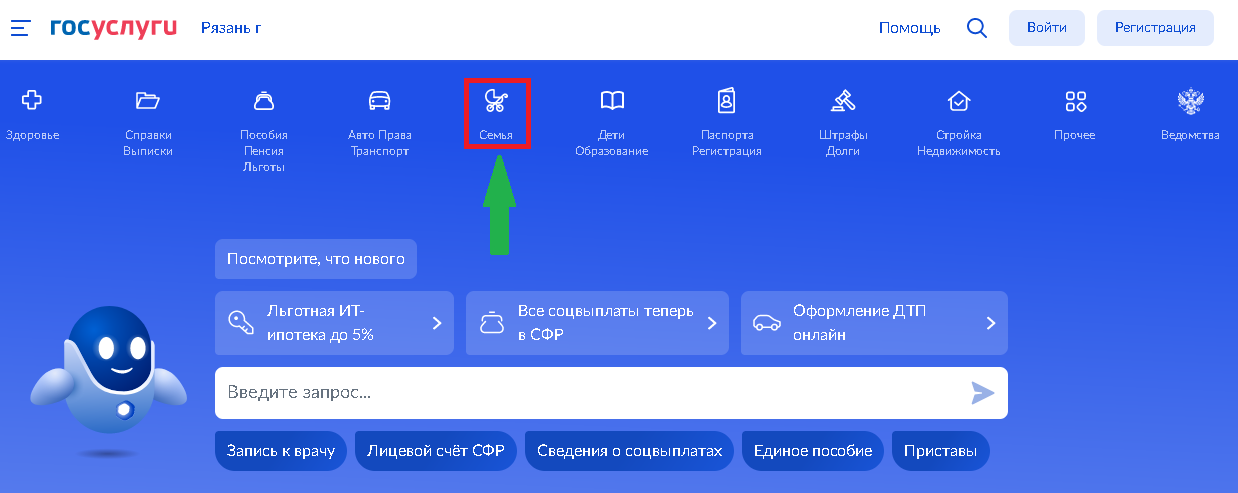 	На «Главной странице» ЕПГУ выбираем раздел «Семья». Далее находим подраздел «Популярные услуги» и в нём услугу «Распоряжение материнским капиталом».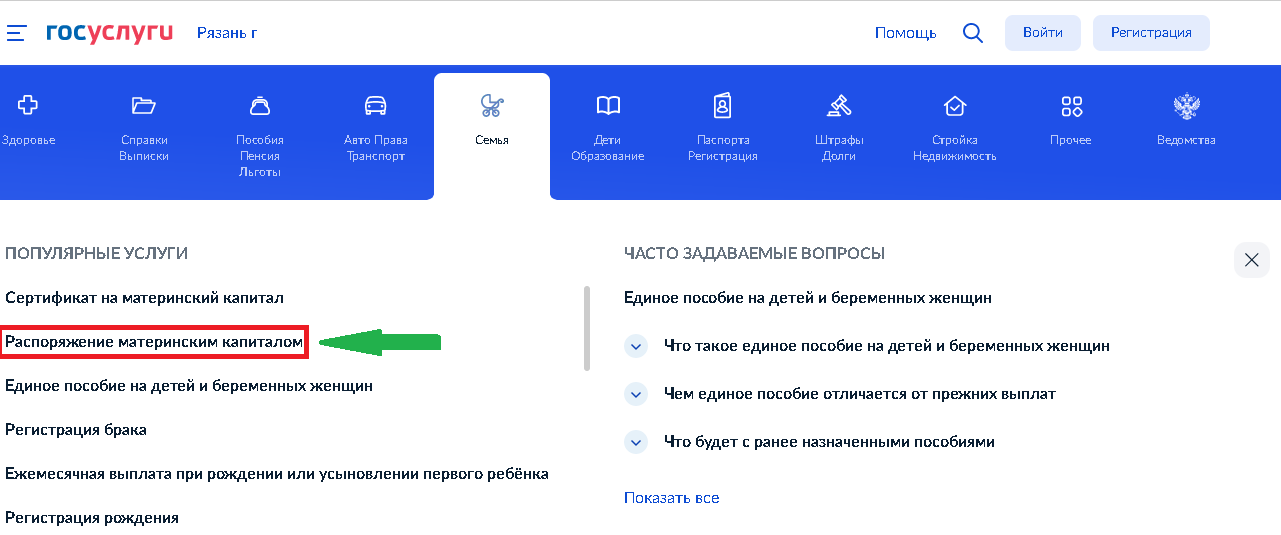 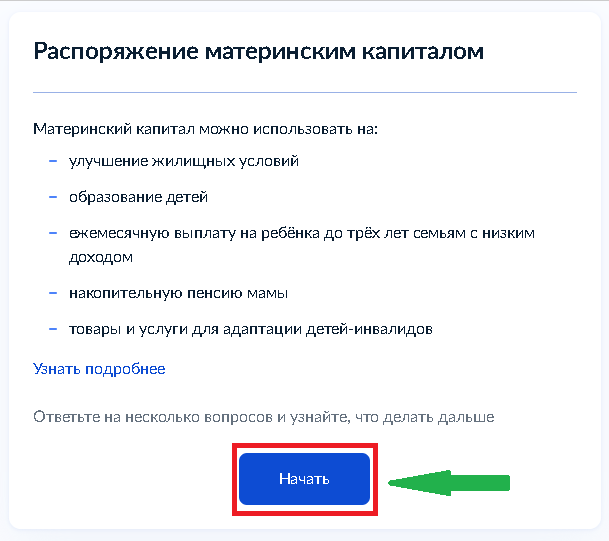 Далее переходим к выбору информации для подачи заявления.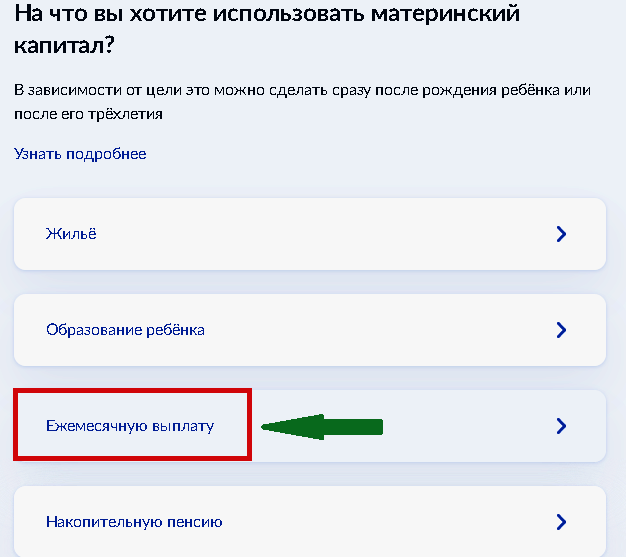 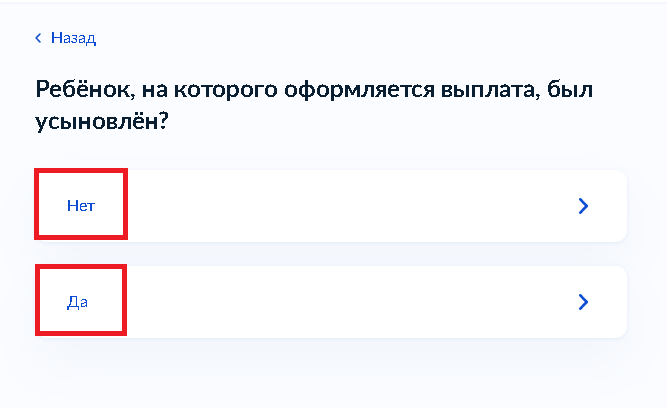 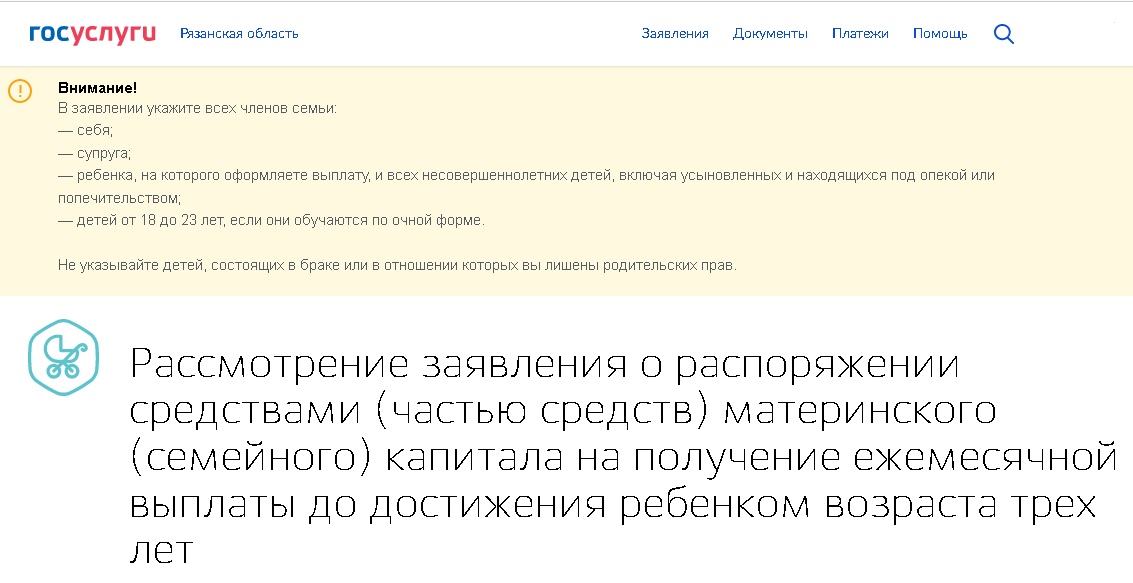 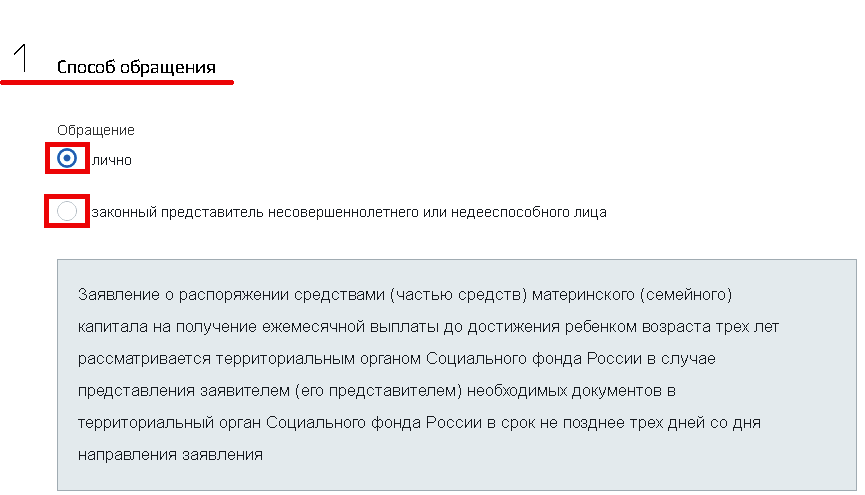 Информация в разделе 2 «Проверьте ваши данные» формируется автоматически после входа в личный кабинет на ЕПГУ. Все подгруженные персональные данные необходимо проверить на актуальность. 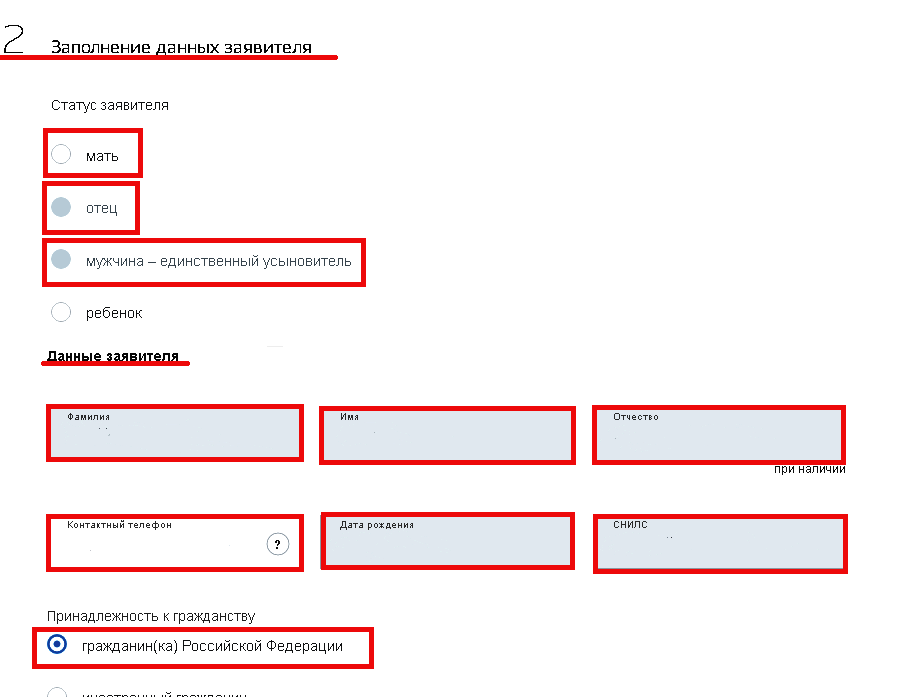 Далее заполняем все последующие разделы заявления, указывая необходимую информацию для получения ежемесячной выплаты. 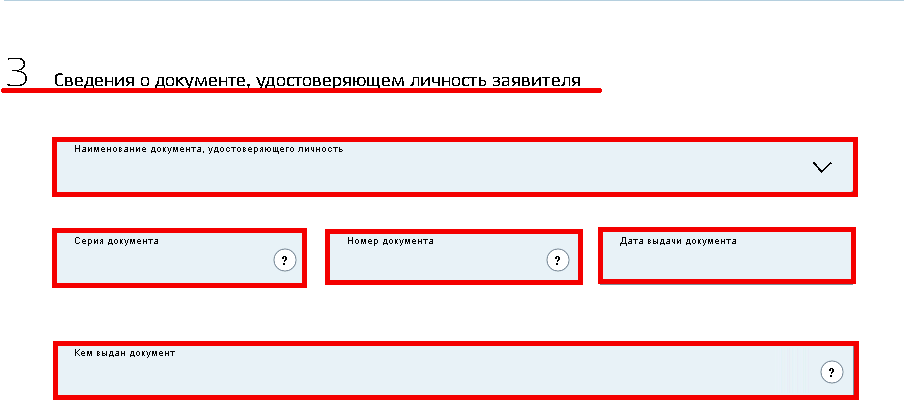 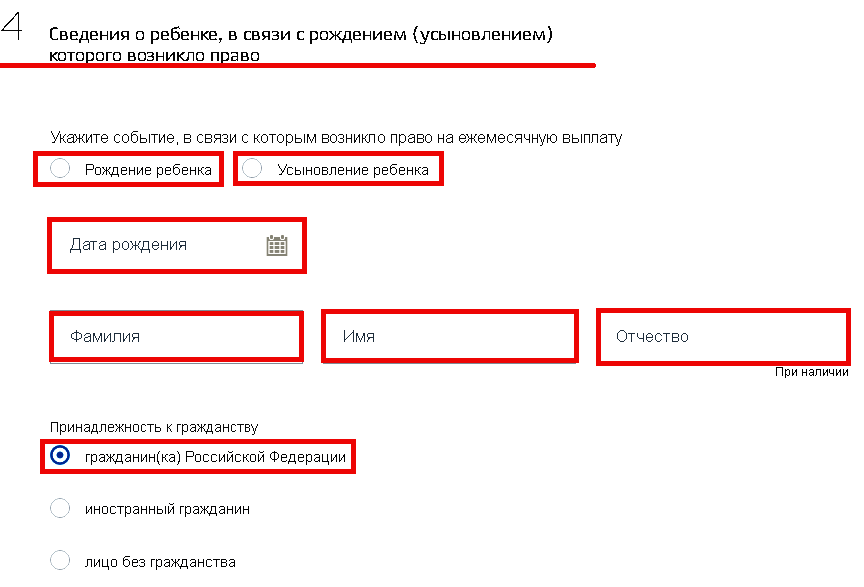 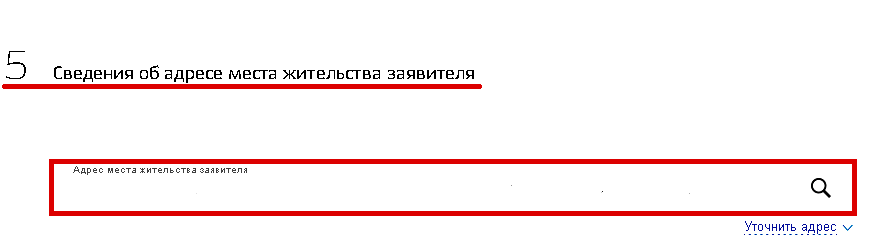 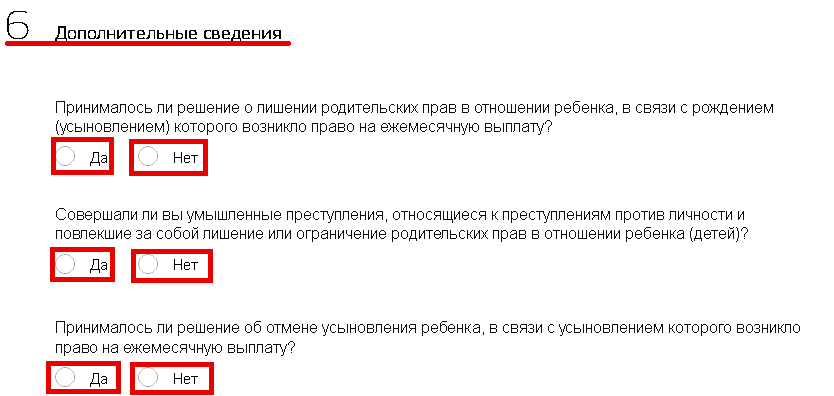 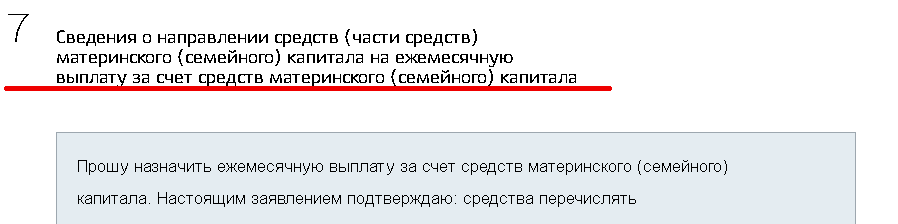 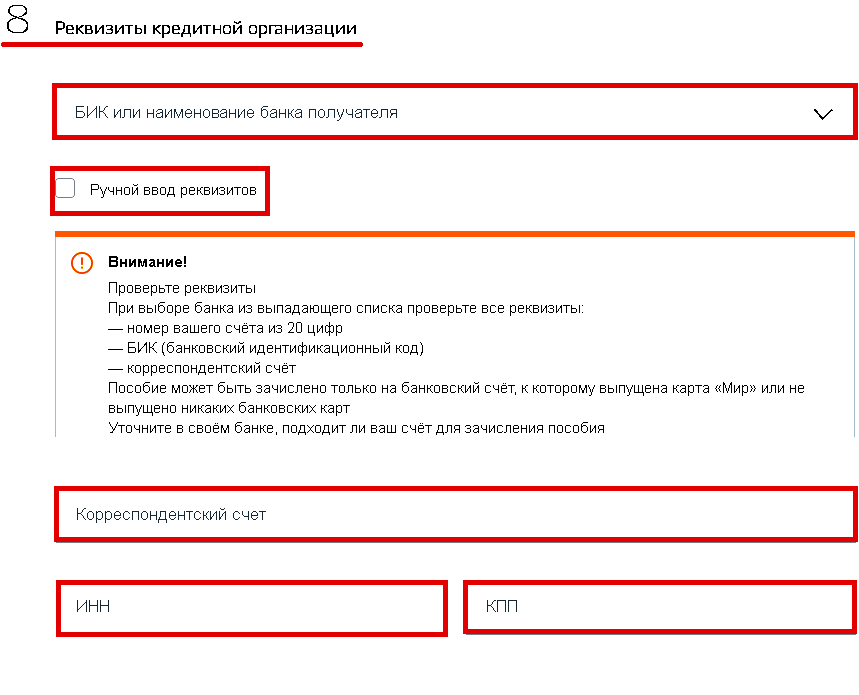 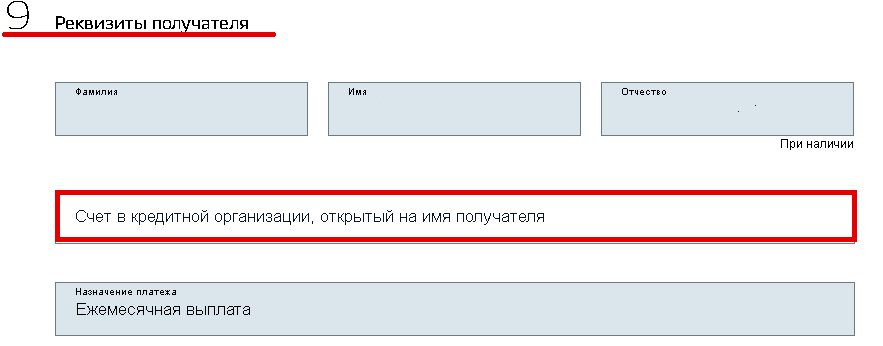 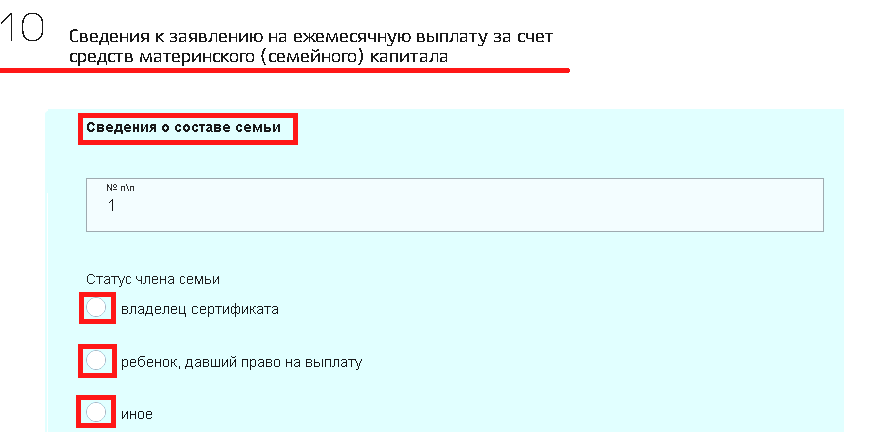 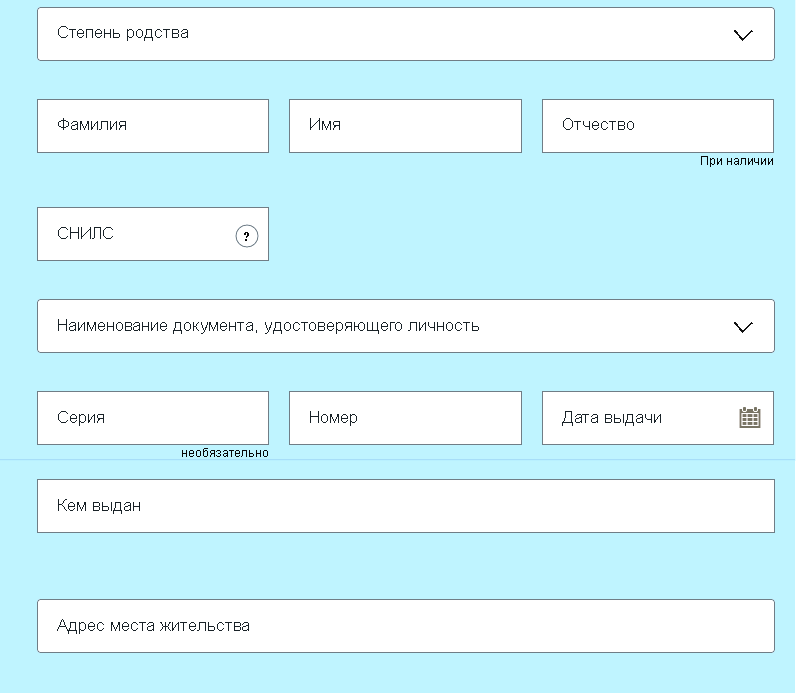 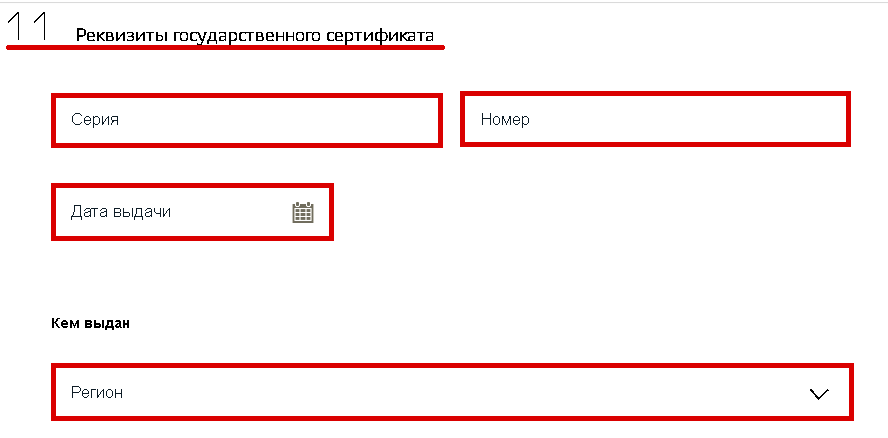 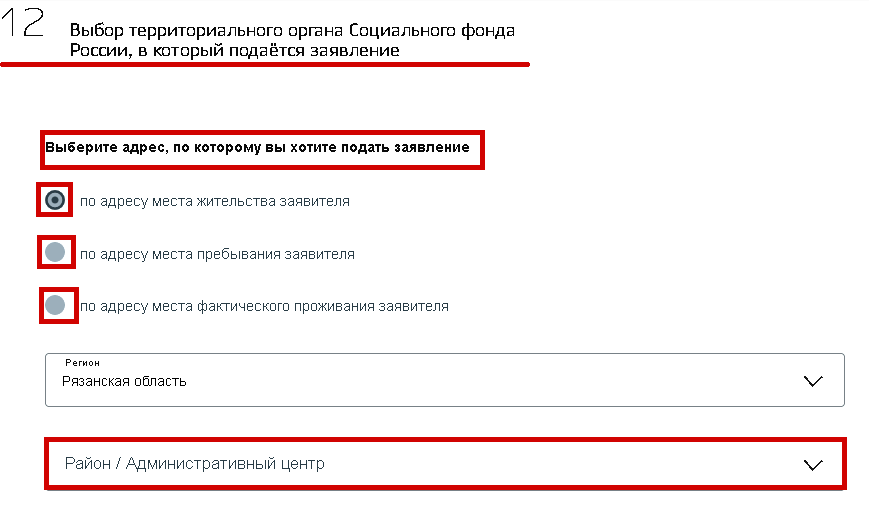 ъ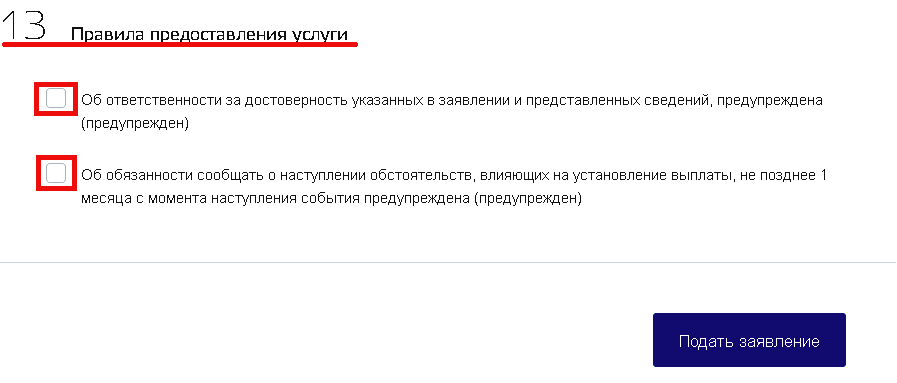  После заполнения всей необходимой информации в заявлении нажать кнопку «Подать заявление».